Załącznik 1 KARTA ZGŁOSZENIA„GMINNY KONKURS PALM WIELKANOCNYCH”Imię i nazwisko autora palmy: ……………………………………………………………………………………………..….. Klasa/ wiek …………………………………………………………………………………………………………………………….Nr telefonu do kontaktu: ………………………………………………….……………………………………………………..Nr. Palmy (wypełnia pracownik GOKSiP w Jordanowie)…………………………………………………………Zgoda rodzica/opiekuna prawnego na udział dziecka w Gminnym Konkursie Palm Wielkanocnych Ja, niżej podpisany/a oświadczam, że zapoznałam/em się z regulaminem GMINNEGO KONKURSU PALM WIELKANOCNYCH”, którego organizatorem jest Gminny Ośrodek Kultury, Sportu i Promocji w Jordanowie we współpracy z Urzędem Gminy Jordanów i zobowiązuję się do jego przestrzegania. 
W związku z powyższym wyrażam zgodę na udział mojego dziecka ……………………………………………….. (imię, nazwisko) w w/w konkursie. Jednocześnie oświadczam, że zapoznałam/em się z informacją dotyczącą przetwarzania danych osobowych przez Gminny Ośrodek Kultury, Sportu i Promocji 
w Jordanowie zgodnie z art. 13 RODO i wyrażam zgodę na przetwarzanie danych osobowych mojego dziecka i publikację jego wizerunku w związku z jego udziałem w konkursie i w celach promocyjnych konkursu. ……………………………………………                                                             ……………………………………………………             data, miejscowość                                                                           czytelny podpis rodzica/opiekunaZałącznik 2IMIĘ I NAZWISKO AUTORA PALMY ……………………………………………………………..KLASA/ WIEK ………………………………………………………………………………………..TELEFON………………………………………………………………………………………………Nr. Palmy (wypełnia pracownik GOKSiP w Jordanowie)…………………………………………………………-------------------------------------------------------------------------------------------------------------------- 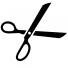 